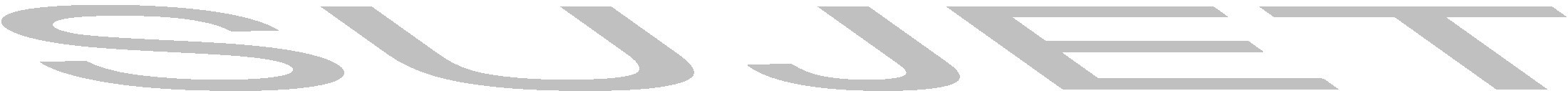 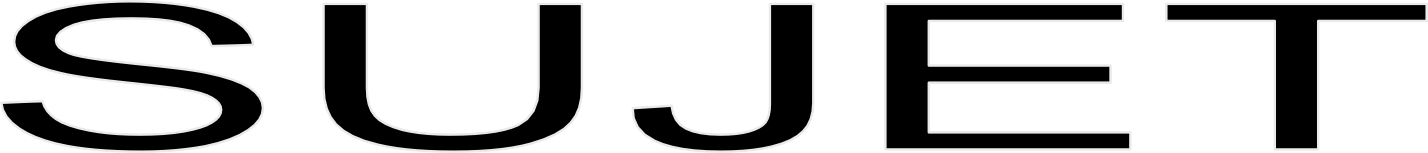 TRAVAIL DEMANDE / PERSPECTIVE DE L’OUVRAGE :Nota : La qualité de finition demandée est A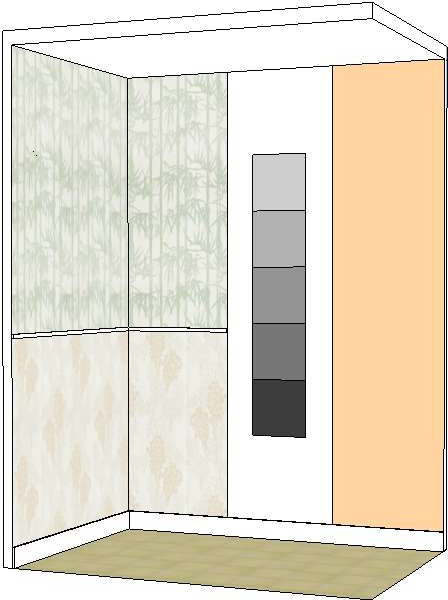 -	Ne pas traiter la cimaisePLANS DE L’OUVRAGEDépart de pose du papier peint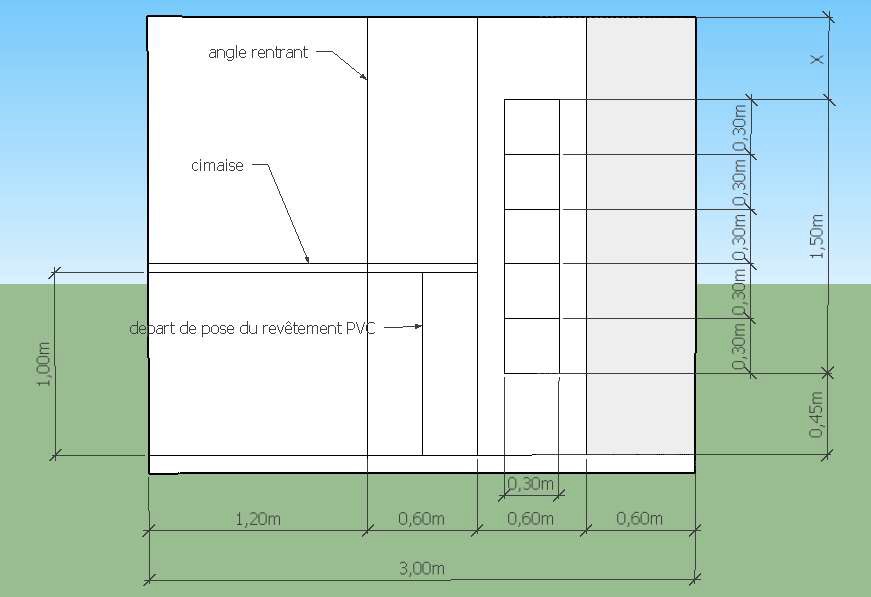 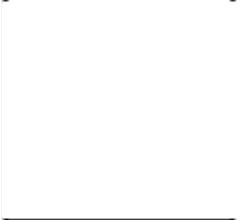 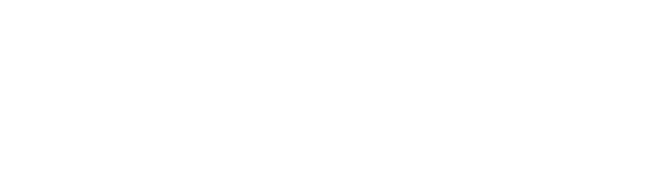 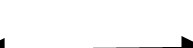 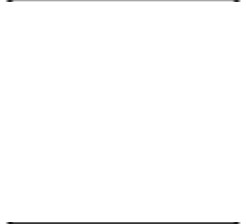 30 cmEchelle : 1/20èmeBAREME DE NOTATION :BAREME DE NOTATION :SOMMAIRESOMMAIREPage de garde…………………………………………………………………….S. 1 / 5Travail demandé / Perspective de l’ouvrage ……………………….………S. 2 / 5Plan de l’ouvrage coté en cm …………………………………….……………S. 3 / 5Barème de notation ……………………………………………….…………….S. 4 / 5Barème de notation …………………………………………….……………….S. 5 / 5Travail demandéTravail demandéRepèresTâches à réaliserAPoser un papier peint à raccord droit.Nota : début de pose avec un lé entier dans l’angle interditBAppliquer deux couches de peinture acrylique velours blancNota : Le ruban adhésif est interdit pour réaliser les réchampisCTracer les carrésRechercher la teinte de l’échantillon fourni. (ton le plus foncé)Réaliser les deux teintes supplémentaires en dégradé de l’échantillon.Appliquer deux couches de peinture acrylique velours pour chaque couleur du dégradéNota : Le ruban adhésif est interdit pour réaliser les réchampisDRéaliser un ratissage repassé à l’enduit mixteAppliquer deux couches peinture laque satin acrylique, ton en harmonie avec le Dégradé. (Teinte claire)Nota : Le ruban adhésif scotch est uniquement autorisé pour délimiter la zone de ratissageEPoser un revêtement de type PVCTACHESCRITERESTOLERANCESTOLERANCESPOINTSPOINTSORGANISER LE POSTE DE TRAVAILDéfinir les surfaces ou éléments à protégerPositionner les matériaux pour la réalisation de la tâche et installer les matérielsA NOTER EN COURS D’EPREUVELes parties à préserver ne subissent aucun dommageLes répartitions des matériaux et matériels est rationnelle et permet la réalisation de manière optimale et en toute sécurité.Aucune toléranceAucune tolérance/ 05/ 05/ 10IMPLANTER UN OUVRAGETracer des lignes et niveau de référenceImplanter des ouvrages, répartir des élémentsLes tracés respectent les données des plansL’implantation respecte les plans et tient compte des départs et sens de pose, des répartitions symétriques.Sur 2.50m :Entre 1 et 2 mm	10- De 2,1 à 4 mm	05Plus de 4 mm	0Sur 2.50m :Entre 1 et 2 mm	10- De 2,1 à 4 mm	05Plus de 4 mm	0/10/10/ 20IMPLANTER UN OUVRAGETracer des lignes et niveau de référenceImplanter des ouvrages, répartir des élémentsLes tracés respectent les données des plansL’implantation respecte les plans et tient compte des départs et sens de pose, des répartitions symétriques.Aucune toléranceAucune tolérance/10/10/ 20PREPARER LES SUPPORTS- Réaliser les opérations de préparations adaptées : Travaux d’apprêt (ratissage à l’enduit mixte)- La surface est prête à recevoir la finitionAbsence de grain, de trace d’outils et de surépaisseurDe légers défauts de surface sont tolérésAbsence de grain, de trace d’outils et de surépaisseurDe légers défauts de surface sont tolérés/ 10/ 10Total des points	/ 40Total des points	/ 40Total des points	/ 40Total des points	/ 40Total des points	/ 40Total des points	/ 40N° d’anonymat :	N° d’inscription :N° d’anonymat :	N° d’inscription :N° d’anonymat :	N° d’inscription :N° d’anonymat :	N° d’inscription :N° d’anonymat :	N° d’inscription :N° d’anonymat :	N° d’inscription :TACHESCRITERESTOLERANCESTOLERANCESPOINTSPOINTSAPPLIQUER DES PRODUITS DE FINITIONAppliquer des peinturesRechercher des teintes-L’application est uniforme : sans coulures ni surcharges, sans maigreur ni embus ; la teinte est uniforme-Après séchage la teinte est conforme à l’échantillon donné- Le dégradé est respecté et régulier dans les valeurs-Les réchampis sont réalisés avec précisionDe légères traces d’outils et légers défauts d’aspect sont admis.Aspect final uniformeA 2 m les lignes de réchampissage ne présentent pas d’irrégularitésDe légères traces d’outils et légers défauts d’aspect sont admis.Aspect final uniformeA 2 m les lignes de réchampissage ne présentent pas d’irrégularités/10/05/05/10/ 30POSER DES REVÊTEMENTS MURAUXPoser un papier peint à raccord droitPoser un revêtement mural PVC-L’application de la colle est uniforme et régulière (absence de manques et de surcharges)-L’absence de cloques, plis, tâches est constatée-Les raccords des motifs sont respectés-Les joints sont rectilignes, sans retrait ni chevauchement-Les découpes et arasements sont nets, sans traces d’outils- Le passage d’angle est conformément réaliséLes découpes ne présentent pas d’irrégularitésLes découpes ne présentent pas d’irrégularités/05/05/10/10/10/05/ 45REPLIER LE CHANTIER-Assurer le nettoyage du matériel, du chantier et des abordsLe matériel est nettoyéLe chantier et ses abords sont laissés propresAucune toléranceAucune tolérance/ 05/ 05Total des points	/80Total des points	/80Total des points	/80Total des points	/80Total des points	/80Total des points	/80Total de l’épreuve U33	/120Total de l’épreuve U33	/120Total de l’épreuve U33	/120N° d’anonymat :	N° d’inscription :N° d’anonymat :	N° d’inscription :N° d’anonymat :	N° d’inscription :N° d’anonymat :	N° d’inscription :N° d’anonymat :	N° d’inscription :N° d’anonymat :	N° d’inscription :